Title of the AbstractName Surname;a Name Surname;b …; and Name Surname.a,ba Department, Full name of the University or the Institution, Address, CAP-City, Countryb Department, Full name of the University or the Institution, Address, CAP-City, CountryE-mail: email@address.itType your text here. Font: Calibri, 12 pt, justified. Line spacing: 1.15. References must be introduced in the text in this way1 after the punctuation mark,2 and in superscript.3,4 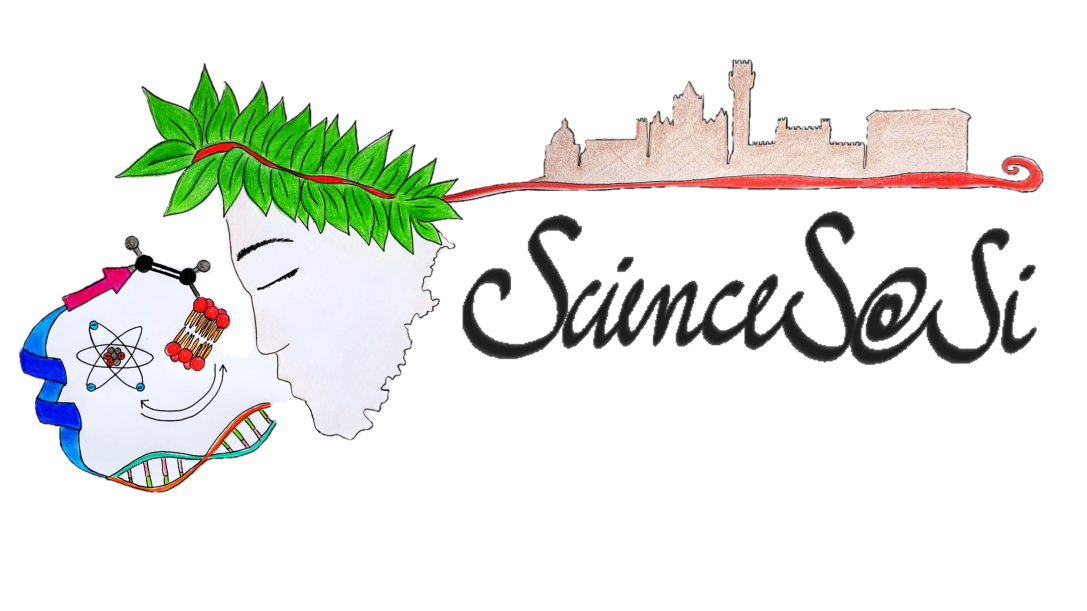 Figure 1: Caption here.PLEASE DO NOT CHANGE font size, line spacing and margins!Do not exceed 1 pageIn the end, save the file with this name: ABS_Surname.Name (of the presenting author). Send the abstract to ScienceSatSi@unisi.it as a WORD document (as .doc or .docx) and not as a .pdf file).References 1.	Maramai, S. & Brindisi, M. Targeting Endocannabinoid Metabolism: an Arrow with Multiple Tips Against Multiple Sclerosis. ChemMedChem (2020) doi:10.1002/cmdc.202000310.2.	Tassone, G., Mangani, S., Botta, M. & Pozzi, C. Probing the role of Arg97 in Heat shock protein 90 N-terminal domain from the parasite Leishmania braziliensis through site-directed mutagenesis on the human counterpart. Biochim. Biophys. Acta - Proteins Proteomics (2018) doi:10.1016/j.bbapap.2018.09.005.3.	D’Agostino, I. et al. Synthesis and biological evaluation of a library of hybrid derivatives as inhibitors of influenza virus PA-PB1 interaction. Eur. J. Med. Chem. (2018) doi:10.1016/j.ejmech.2018.08.032.4.	Trezza, A., Iovinelli, D., Santucci, A., Prischi, F. & Spiga, O. An integrated drug repurposing strategy for the rapid identification of potential SARS-CoV-2 viral inhibitors. Sci. Rep. (2020) doi:10.1038/s41598-020-70863-9.